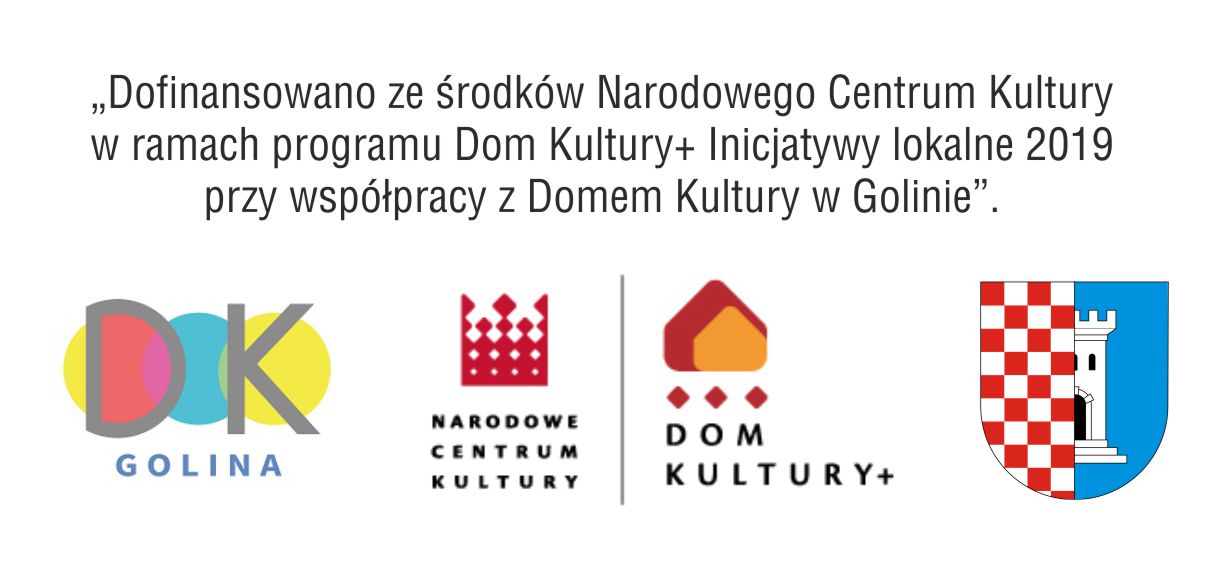 ………………………………………………………………………… (Miejscowość, data)Formularz zgłoszeniowyDeklaracja uczestnictwa w inicjatywie pn.„BĘDZIE WRESZCIE TEATR W MIEŚCIE”wraz z zgodą na  przetwarzanie danych osobowych i wykorzystanie wizerunku do celów realizacji zadania: Gmina Golina aktywniej w kulturze działać zaczyna,  
dofinansowanego ze środków Narodowego Centrum Kultury 
w ramach programu Dom Kultury+ Inicjatywy lokalne 2019.Dane dziecka/uczestnika:Imię i nazwisko dziecka................................................................................................................Data i miejsce urodzenia dziecka……………………………………………..................……………………………..tel. kontaktowy/e-mail……………………………………………………………………………………………………………Adres zamieszkania………………………………………………………………………………………………………………...Nazwa szkoły ………………………………………………………………………………………………………………………….Dane rodziców / opiekunów prawnych uczestnika:Imiona i nazwiska ……………………………………………………………………………………………………………………………………………………………………………………………………………………………………………………………………..tel. kontaktowy ………………………………………………………………………………………………………………………Wyrażam zgodę na udział mojego dziecka w inicjatywie pn.: „Będzie wreszcie teatr 
w mieście”,  w ramach zadania: Gmina Golina aktywniej w kulturze działać zaczyna,  
dofinansowanego ze środków Narodowego Centrum Kultury w ramach programu Dom Kultury+ Inicjatywy lokalne 2019 we współpracy z Domem Kultury w Golinie.Na podstawie art. 7 ust. 1 rozporządzenia Parlamentu Europejskiego i Rady UE 2016/679 z 27 kwietnia 2016 r. w sprawie ochrony osób fizycznych w związku 
z przetwarzaniem danych osobowych i w sprawie swobodnego przepływu takich danych oraz uchylenia dyrektywy 95/46/WE (ogólne rozporządzenie o ochronie  danych) - RODO - wyrażam zgodę na przetwarzanie danych osobowych mojego dziecka do celów związanych 
z realizacją zadania: Gmina Golina aktywniej w kulturze działać zaczyna. Powyższa zgoda została wyrażona świadomie i dobrowolnie zgodnie z art. 4 pkt 11 RODO.Udzielam Domowi Kultury w Golinie, zgodę na przetwarzanie i na udostępnianie danych osobowych mojego dziecka do celów monitoringu, kontroli, ewaluacji zadania.Udzielam Domowi Kultury w Golinie nieodwołalnego prawa wielokrotnego wykorzystywania zdjęć, filmów oraz nagrań wideo z  wizerunkiem mojego dziecka powstałych w trakcie trwania zadania, bez konieczności każdorazowego ich zatwierdzania wyłącznie dla potrzeb zadania: Gmina Golina aktywniej w kulturze działać zaczyna,  
dofinansowanego ze środków Narodowego Centrum Kultury w ramach programu Dom Kultury+ Inicjatywy lokalne 2019,  zgodnie z art. 81 ust. 1 ustawy z dnia 4 lutego 1994 roku o prawie autorskim i prawach pokrewnych (tj. Dz.U. z 2016 r., poz. 666, z póź. zm.). Zgoda obejmuje wykorzystanie, utrwalanie, obróbkę i powielanie wykonanych zdjęć/nagrań/wywiadów za pośrednictwem dowolnego medium w tym umieszczenie na stronach i portalach internetowych, zamieszczanie w bezpłatnych publikacjach oraz innych drukach (np. plakat, folder, artykuł, informacje itp.). Oświadczam, że niniejszą zgodę udzielam nieodpłatnie.……………………………………………………………………..………
(czytelny podpis opiekuna prawnego)Uprzejmie informujemy, że zgodnie z art.24 ustawy z dnia 29 sierpnia 1997 roku o ochronie danych osobowych (tekst jedn.: Dz. U. z 2016 r. poz. 922): 1. Administratorem  danych osobowych Państwa dziecka jest Dom Kultury w Golinie, ul. Plac Kazimierza Wielkiego 2, 62-590 Golina.2. Dane osobowe Państwa dziecka będą zbierane i przetwarzane w celu realizacji  inicjatywy pn.: „Będzie wreszcie teatr w mieście”,  w ramach zadania: Gmina Golina aktywniej 
w kulturze działać zaczyna,  dofinansowanego ze środków Narodowego Centrum Kultury 
w ramach programu Dom Kultury+ Inicjatywy lokalne 2019 we współpracy z Domem Kultury w Golinie.3. Posiadają Państwo prawo dostępu do treści danych swojego dziecka oraz ich poprawiania.4. Podanie danych osobowych Państwa dziecka jest dobrowolne, aczkolwiek odmowa ich podania jest równoznaczna z brakiem możliwości realizacji projektu.Oświadczam, że zapoznałem/łam się z treścią powyższych informacji i przyjąłem/łam je do wiadomości.……………………………………………………………………..………                                                                                 (czytelny podpis opiekuna prawnego)